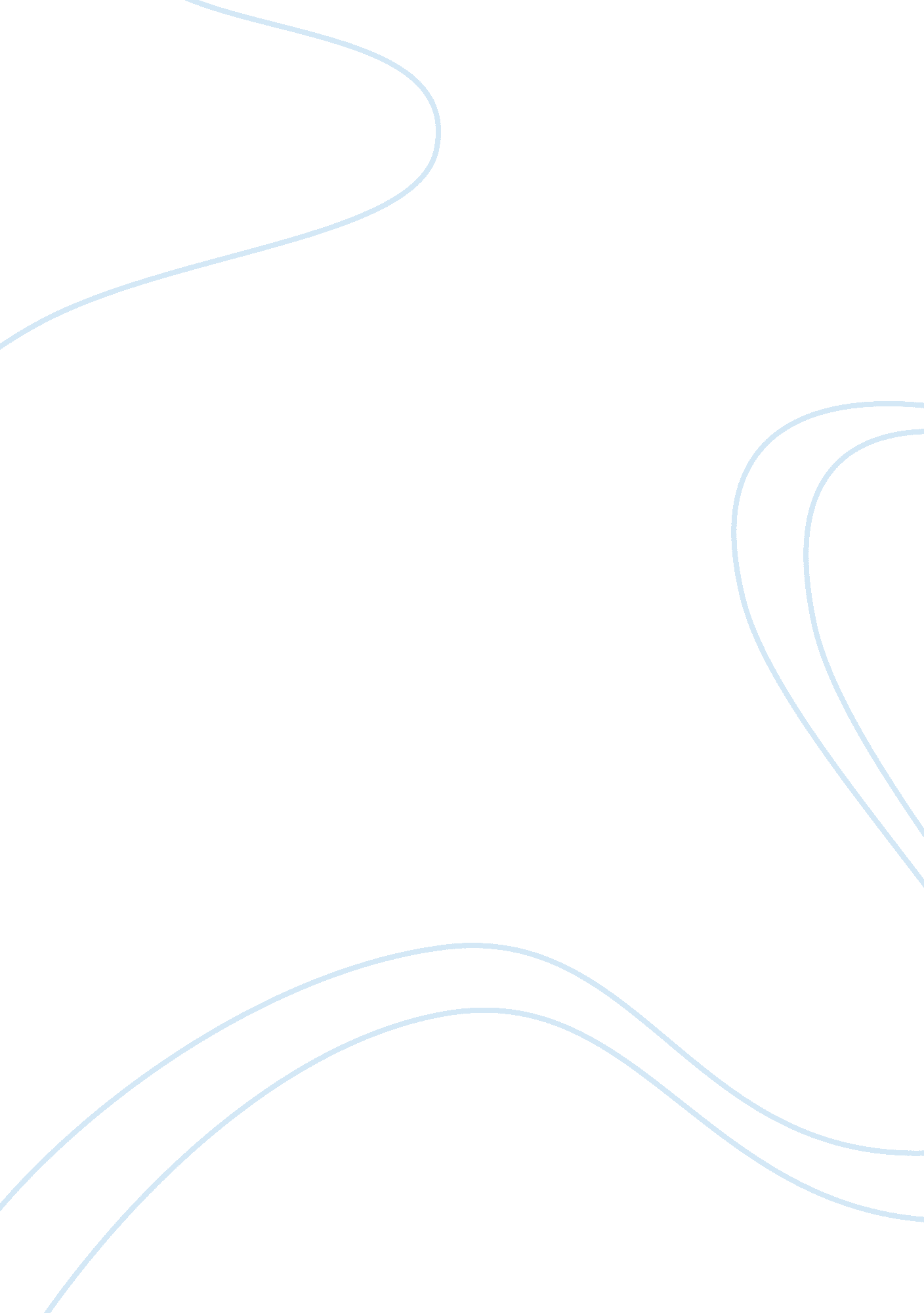 English compositionLinguistics, English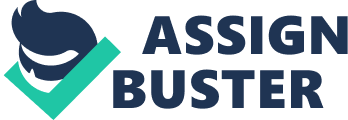 Argument, Emotions, Reason and Logic Full An argument may not necessarily be about insisting on one’s beliefs and convictions and being emotional about them. Rather, it is the presentation of ideas wherein reason and logic are the main aspects that will convince listeners to agree or disagree with the speaker. In an argument, the aim of every individual involved should not be to win and get what a person wants. Instead, the objective of arguments should be to make clear the issues and weigh the pros and cons of the considerations presented by the participants. Therefore, debaters should not be very subjective and afterwards feel angry at each other. On the contrary, they should consider an argument as a learning process wherein they are able to learn some ideas from their opponents as they also teach them with new and well-researched information. Moreover, they also get the chance to improve their verbal communication and develop new strategies in articulating their arguments and counterarguments. 
The statements above describe an ideal scholarly argument but it is a fact that it is not just the scholars who argue. Argument is perhaps a common occurrence in people’s lives regardless of their education and status because of their differing ideas and convictions. For instance, in my own experience, I often argue with my mother. One of the arguments that we often have is my future life. She wants me to become a doctor because of the possibility of the many advantages it could give me but I want to major in marketing because that is what I am interested in. Oftentimes, I use logic to make her agree with me but sometimes we both get emotional and so, we are not able to settle the issue. Similarly, I can see that the use of logic works well in a scholarly arguments but being emotional will definitely overshadow reason. 